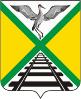  СОВЕТ МУНИЦИПАЛЬНОГО РАЙОНА                                                     «ЗАБАЙКАЛЬСКИЙ РАЙОН»VI - СОЗЫВАРЕШЕНИЕп.г.т.Забайкальск26 апреля  2019 года                                                                                       № 250 Об удовлетворении протеста прокурора Забайкальского района от 27.02.2019 года №07-22а-2019/824       Рассмотрев протест  прокурора  Забайкальского  района от 27.02.2019 года №07-22а-2019/824 на решение Совета муниципального района «Забайкальский район» от 26.09.2018 года № 168 «О передаче части полномочий муниципальным районом «Забайкальский район» сельскому поселению «Абагайтуйское», руководствуясь Федеральным законом от 06.10.2003 № 131-ФЗ «Об общих принципах организации местного самоуправления в Российской Федерации», Уставом муниципального района «Забайкальский район»  Забайкальского края, Совет муниципального района «Забайкальский район» решил:    1. Протест  прокурора  Забайкальского  района от 27.02.2019 года №07-22а-2019/824 на решение Совета муниципального района «Забайкальский район» от 26.09.2018 года №168 «О передаче части полномочий муниципальным районом «Забайкальский район» сельскому поселению «Абагайтуйское»- удовлетворить.  2.Администрации муниципального района «Забайкальский район», подготовить и внести на рассмотрение Совета муниципального района «Забайкальский район» проект соответствующих изменений  в решение Совета муниципального района «Забайкальский район» от 26.09.2018 года №168 «О передаче части полномочий муниципальным районом «Забайкальский район» сельскому поселению «Абагайтуйское».  3.Настоящее решение вступает в силу после подписания.   4.Направить настоящее решение  в прокуратуру Забайкальского района.Председатель Совета муниципальногорайона «Забайкальский район»                                                       В.И.Сигунова СОВЕТ МУНИЦИПАЛЬНОГО РАЙОНА                                                     «ЗАБАЙКАЛЬСКИЙ РАЙОН»VI - СОЗЫВАРЕШЕНИЕп.г.т.Забайкальск26 апреля  2019 года                                                                                       № 251Об удовлетворении протеста прокурора Забайкальского района от 27.02.2019 года №07-22а-2019/829       Рассмотрев протест  прокурора  Забайкальского  района от 27.02.2019 года №07-22а-2019/829  на решение Совета муниципального района «Забайкальский район» от 26.09.2018 года №171 «О передаче части полномочий муниципальным районом «Забайкальский район» сельскому поселению «Красновеликанское», руководствуясь Федеральным законом от 06.10.2003 № 131-ФЗ «Об общих принципах организации местного самоуправления в Российской Федерации», Уставом муниципального района «Забайкальский район»  Забайкальского края, Совет муниципального района «Забайкальский район» решил:    1. Протест  прокурора  Забайкальского  района от 27.02.2019 года №07-22а-2019/829 на решение Совета муниципального района «Забайкальский район» от 26.09.2018 года №171 «О передаче части полномочий муниципальным районом «Забайкальский район» сельскому поселению «Красновеликанское»- удовлетворить.  2.Администрации муниципального района «Забайкальский район», подготовить и внести на рассмотрение Совета муниципального района «Забайкальский район» проект соответствующих изменений  в решение Совета муниципального района «Забайкальский район» от 26.09.2018 года № 171 «О передаче части полномочий муниципальным районом «Забайкальский район» сельскому поселению «Красновеликанское».  3.Настоящее решение вступает в силу после подписания.   4.Направить настоящее решение  в прокуратуру Забайкальского района.Председатель Совета муниципальногорайона «Забайкальский район»                                                       В.И.Сигунова СОВЕТ МУНИЦИПАЛЬНОГО РАЙОНА                                                     «ЗАБАЙКАЛЬСКИЙ РАЙОН»VI - СОЗЫВАРЕШЕНИЕп.г.т.Забайкальск26 апреля  2019 года                                                                                      №  252Об удовлетворении протеста прокурора Забайкальского района от 27.02.2019 года №07-22а-2019/828       Рассмотрев протест  прокурора  Забайкальского  района от 27.02.2019 года №07-22а-2019/828  на решение Совета муниципального района «Забайкальский район» от 26.09.2018 года №172 «О передаче части полномочий муниципальным районом «Забайкальский район» сельскому поселению «Рудник - Абагайтуйское», руководствуясь Федеральным законом от 06.10.2003 № 131-ФЗ «Об общих принципах организации местного самоуправления в Российской Федерации», Уставом муниципального района «Забайкальский район»  Забайкальского края, Совет муниципального района «Забайкальский район» решил:    1. Протест  прокурора  Забайкальского  района от 27.02.2019 года №07-22а-2019/828 на решение Совета муниципального района «Забайкальский район» от 26.09.2018 года №172 «О передаче части полномочий муниципальным районом «Забайкальский район» сельскому поселению «Рудник - Абагайтуйское»- удовлетворить.  2.Администрации муниципального района «Забайкальский район», подготовить и внести на рассмотрение Совета муниципального района «Забайкальский район» проект соответствующих изменений  в решение Совета муниципального района «Забайкальский район» от 26.09.2018 года № 172 «О передаче части полномочий муниципальным районом «Забайкальский район» сельскому поселению «Рудник - Абагайтуйское».  3.Настоящее решение вступает в силу после подписания.   4.Направить настоящее решение  в прокуратуру Забайкальского района.Председатель Совета муниципальногорайона «Забайкальский район»                                                       В.И.Сигунова СОВЕТ МУНИЦИПАЛЬНОГО РАЙОНА                                                     «ЗАБАЙКАЛЬСКИЙ РАЙОН»VI - СОЗЫВАРЕШЕНИЕп.г.т.Забайкальск26 апреля  2019 года                                                                                       № 253  Об удовлетворении протеста прокурора Забайкальского района от 27.02.2019 года №07-22а-2019/827       Рассмотрев протест  прокурора  Забайкальского  района от 27.02.2019 года №07-22а-2019/827  на решение Совета муниципального района «Забайкальский район» от 26.09.2018 года №173 «О передаче части полномочий муниципальным районом «Забайкальский район» сельскому поселению «Степное», руководствуясь Федеральным законом от 06.10.2003 № 131-ФЗ «Об общих принципах организации местного самоуправления в Российской Федерации», Уставом муниципального района «Забайкальский район»  Забайкальского края, Совет муниципального района «Забайкальский район» решил:    1. Протест  прокурора  Забайкальского  района от 27.02.2019 года №07-22а-2019/827 на решение Совета муниципального района «Забайкальский район» от 26.09.2018 года №173 «О передаче части полномочий муниципальным районом «Забайкальский район» сельскому поселению «Степное»- удовлетворить.  2.Администрации муниципального района «Забайкальский район», подготовить и внести на рассмотрение Совета муниципального района «Забайкальский район» проект соответствующих изменений  в решение Совета муниципального района «Забайкальский район» от 26.09.2018 года № 173 «О передаче части полномочий муниципальным районом «Забайкальский район» сельскому поселению «Степное».  3.Настоящее решение вступает в силу после подписания.   4.Направить настоящее решение  в прокуратуру Забайкальского района.Председатель Совета муниципальногорайона «Забайкальский район»                                                       В.И.Сигунова СОВЕТ МУНИЦИПАЛЬНОГО РАЙОНА                                                     «ЗАБАЙКАЛЬСКИЙ РАЙОН»VI - СОЗЫВАРЕШЕНИЕп.г.т.Забайкальск26 апреля  2019 года                                                                                       № 254 Об удовлетворении протеста прокурора Забайкальского района от 27.02.2019 года №07-22а-2019/826       Рассмотрев протест  прокурора  Забайкальского  района от 27.02.2019 года №07-22а-2019/826  на решение Совета муниципального района «Забайкальский район» от 26.09.2018 года №174 «О передаче части полномочий муниципальным районом «Забайкальский район» сельскому поселению «Черно - Озерское», руководствуясь Федеральным законом от 06.10.2003 № 131-ФЗ «Об общих принципах организации местного самоуправления в Российской Федерации», Уставом муниципального района «Забайкальский район»  Забайкальского края, Совет муниципального района «Забайкальский район» решил:    1. Протест  прокурора  Забайкальского  района от 27.02.2019 года №07-22а-2019/826 на решение Совета муниципального района «Забайкальский район» от 26.09.2018 года №174 «О передаче части полномочий муниципальным районом «Забайкальский район» сельскому поселению «Черно - Озерское»- удовлетворить.  2.Администрации муниципального района «Забайкальский район», подготовить и внести на рассмотрение Совета муниципального района «Забайкальский район» проект соответствующих изменений  в решение Совета муниципального района «Забайкальский район» от 26.09.2018 года № 174 «О передаче части полномочий муниципальным районом «Забайкальский район» сельскому поселению «Черно - Озерское».  3.Настоящее решение вступает в силу после подписания.   4.Направить настоящее решение  в прокуратуру Забайкальского района.Председатель Совета муниципальногорайона «Забайкальский район»                                                       В.И.Сигунова